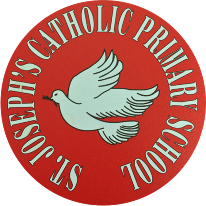 DictationHe hops and skips and smiles on his way to school.I am hoping that when Jo hopped she didn’t hurt her knee.We are phoning the school and stopping the sharing of lollies.Year 3/4 CEWs Wordsearchl    w    d    i    f    f    i    c    u    l    t    ti    n     t    e   r    e   s    t    a     s    t   vu   n    k    y   b    t   c    r    h    n    v   en   p    b   b   q    z   u   t    e    s     l    kp   s     l     k    z    t    r   c    k    c    k   pf    r     n    a   a   a   e   v   r     v    t    es    i     e    n   e    r    q   i    k    n    z    rt    o    v    s    h   d    c   x   e    i    h   hu   x     f    m   s    h    y   c   y    s   e   ax    s    d    I     y    u   e   q   j    w   a   p               m   f     p   u     l     r    r    f    f     l     r    s               z    b    i    c    y    c    l    e   t    h    t   g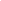 ODDIZZI GRAPHIC ORGANISERS © di 2017Cricket PracticeLesson 1 This is how to grip a ball when playing cricket.It doesn’t have to be a cricket ball a tennis ball will be fine.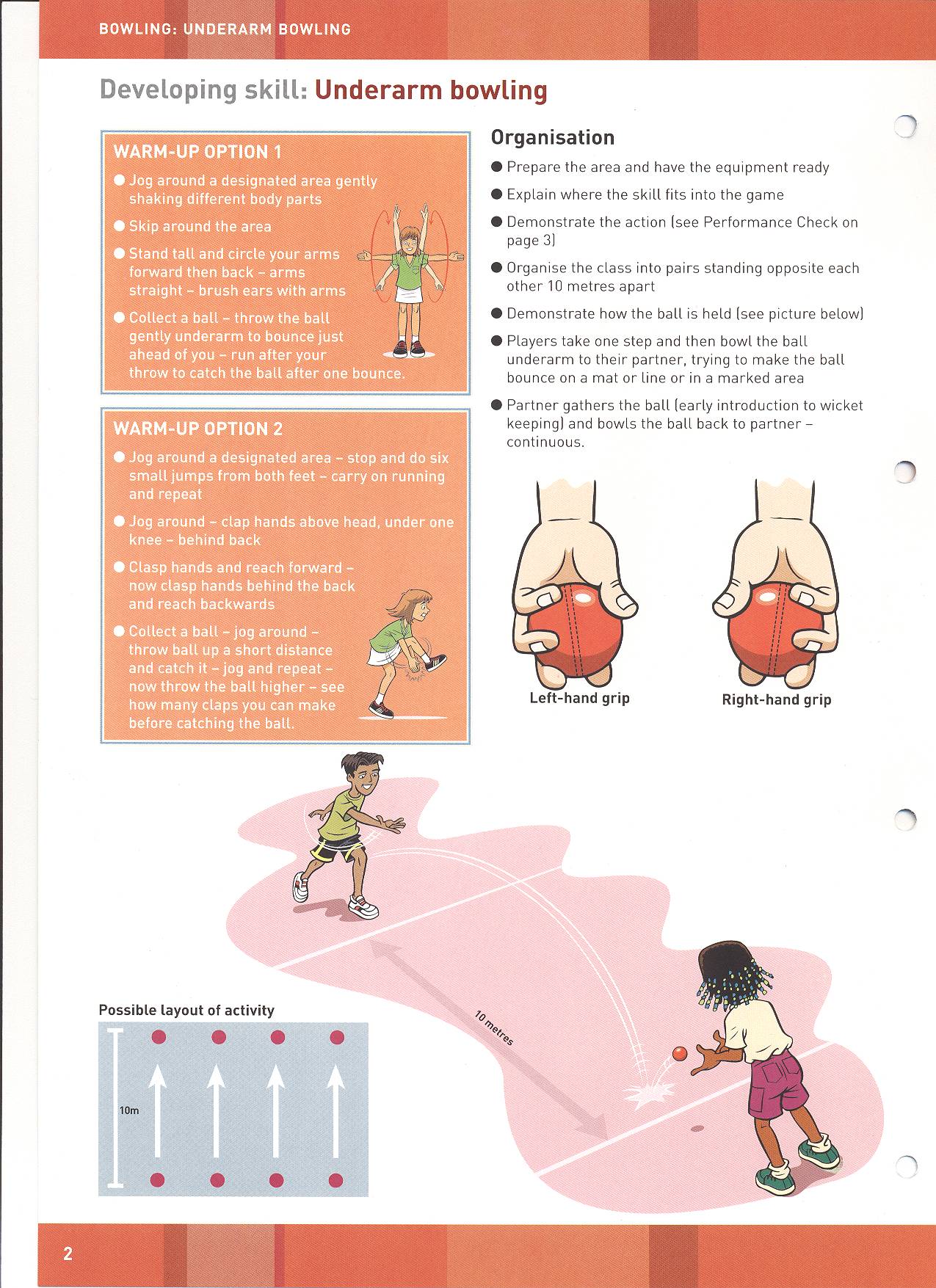 Outside put 2 cones/markers out and take 15 big steps back .Under arm try to get the ball between the 2 markersIf the ball goes between the cones after one bounce - score one..	About 1 m apart             X            XApprox 15 stepsTo make it more difficult move cones closer together. Can you still get it through?-------------------------------------------------------------------------------------------------------------------------To develop close catching .Skill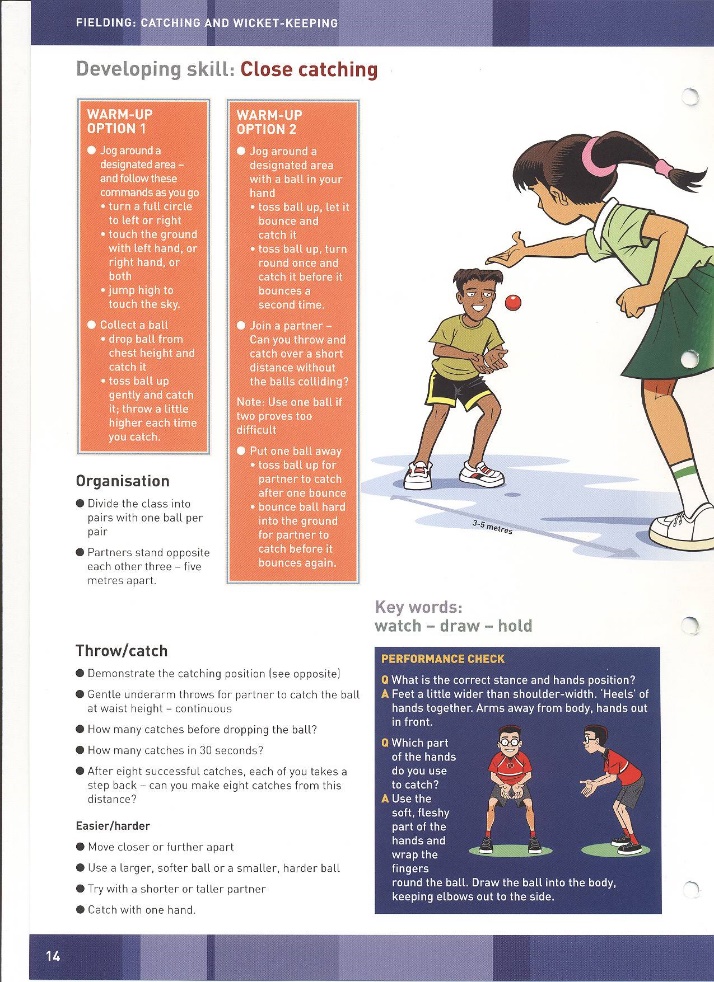 Close catching. Pupils work in pairs and stand opposite each other 3-5m apart. One person throws the ball to the other, aiming for their waist height. The catcher must stand with feet shoulder width apart with the little fingers together and hands in front of the body. They must catch with the fleshy part of the hands and wrap the fingers around the ball and draw the ball into the body.See how many catches they can make in 30 seconds. Move apart and then see if they can make the same number of catches. St Joseph’s Catholic Primary School - LEARNING AT HOME PLANNINGSt Joseph’s Catholic Primary School - LEARNING AT HOME PLANNINGYEAR 3YEAR 3Date- WC 27th AprilDate- WC 27th AprilWeekly Mathematics Tasks (Aim to do 1 per day)Weekly Reading Tasks (Aim to do 1 per day)Continue to play on Times Table Rockstars - your child will have an individual login to access this (preferably 5 mins everyday but they have been set a target of 5 games over the week).Try Numbots (access through TTRS with same login). Work your way through the levels, they start off easy but get harder!Complete the 5-a day for 27th April at https://corbettmathsprimary.com/wp-content/uploads/2018/06/bronze-april-27.pdfComplete pages 15-18 in “Addition & Subtraction” booklet in your pack.Then play the following game and practise using roman numerals. How many levels can you complete?www.transum.org/software/SW/Starter_of_the_day/Students/Roman_Numerals.asp Encourage your child to read for at least 15 minutes independently. Ask them tosummarise what they have read and makepredictions as to what might happen next.They could do this orally or write a shortsummary.Read the poem – ‘A Child’s Thought’ by Robert Louis Stevenson. Learn it off by heart and recite it to someone in your family. https://www.whatdowedoallday.com/poetry-challenge-for-kids/ Complete the common exception wordsearch attached.Listen to the Greek myth of Theseus & Minotaurhttps://www.youtube.com/watch?v=xQuAUBX5xBw 
  Weekly Spelling Tasks (Aim to do 1 per day)Weekly Writing Tasks (Aim to do 1 per day)Can you add the suffix -ly to each of these words. Remember the rules for adding suffixes!When the root word ends in silent ‘e’   keep the ‘e’ if the suffix begins with a consonant.When the root word ends in ‘y’     change to an ‘i’ except when the suffix is  -ing.If the root word ends in -le                     the -le is changed to -ly.If the root word ends in ‘ic’                    add  - ally.Complete a r eview about a book you have read recently.                 Dictate the sentences attached and check spellings afterwards.http://www.pobble365.com/           Follow the link to Pobble 365 website.    Look at the picture for the day and   choose one of the suggested activities. Pictures are changed daily.Continue writing your diary. You could start a ‘Time Capsule’ and keep for your future self to look back on.                  Foundation subjects and Learning Project - to be done throughout the weekRE- Listen to the story of ‘Doubting Thomas’ https://www.youtube.com/watch?time_continue=10&v=vLqX5VQTCbg&feature=emb_logoCreate a poster displaying the words of Jesus to Thomas – ‘You believe because you have seen me. Blessed are those who believe without seeing me.’ Jn 20:29  History – Find out 5 facts about the Egyptians and 5 things you would like to findout. Perhaps you could put on Twitter.Geography – Weather and Climate – https://www.funkidslive.com/learn/marina-ventura/climate-explorers/major-climate-zones-world/# Look at this website to learn about the different climate zone and the complete the worksheets attached.Science – What does a plant need to live? Watch the video and complete the activity.https://www.bbc.co.uk/bitesize/topics/zy66fg8/articles/zcmtk2pLet’s get physical!Start each day by following Joe Wicks/ Just Dance or Cosmic Kids Yoga on You TubeTry a new skill in your garden - eg: knock the ball up on a tennis racquet a number of times; learn how to do ‘keepy-ups’ with a football; Cricket - see activities attachedPray Together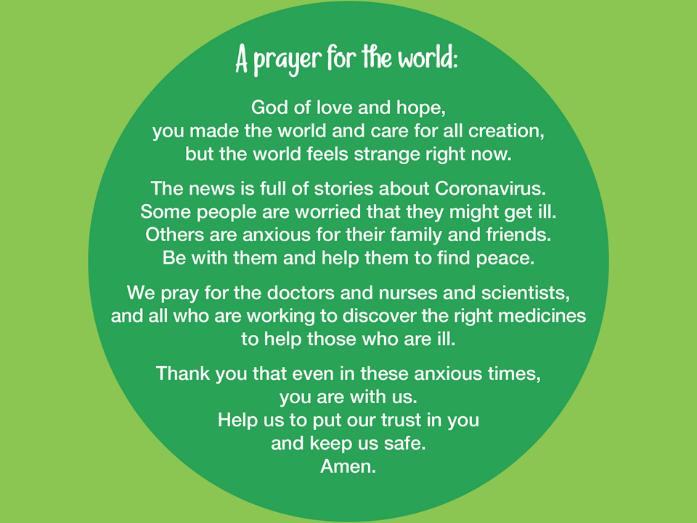 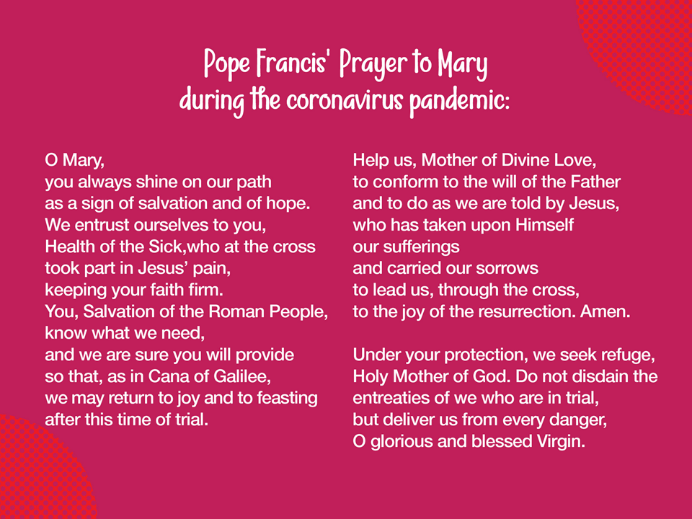 Additional learning resources parents may wish to engage withBBC Bitesize – Lots of free resources here with videos and quizzes, too.https://www.chesterzoo.org/ - Chester Zoo website have a range of resources to help with teaching & learning at home.The Natural History Museum has free virtual tours.For music lovers, there is a 21-day free trial to learn an instrument with Prodigies Music.Teacher TipsPlease don’t worry if you are unable to complete some activities.Remember to practice and improve your handwriting - slow it down, sit comfortably with your feet on the floor, don’t tense your hand, hold your pen/ pencil correctly.Memrise – Take this opportunity to learn a language through games and video clips on this online app.Climate Zone Description Photograph Very dry: less than 250mm of rain in desert regions Temperatures peak in summer months at 40°C or more!  Temperatures can drop 20°C between midday and midnight 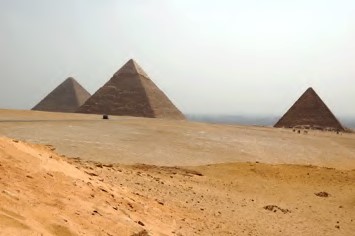 High temperatures all year round Wet, wet, wet! Rainfall totals 2000mm a year Two seasons: wet and dry (or drier!) 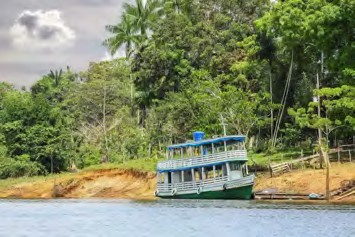 Four seasons No extremes of temperature – it’s tepid Year-round rainfall: summer may be the wettest season 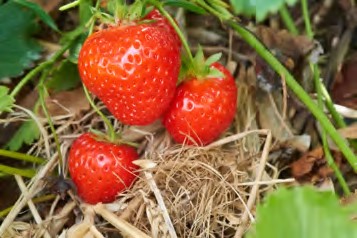 Short winter days, and the midnight sun in summer Sub-zero temperatures for seven months of the year No wetter than the temperate zone, maybe drier 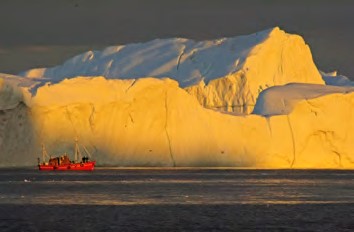 Intense sunshine ripens citrus fruits here Take a siesta in summer months to cope with the heat Plentiful winter rain makes up for very dry summer months 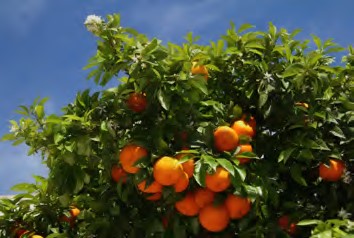 Where?……………………………………………………………............……………………………………………………………............……………………………………………………………............……………………………………………………………............……………………………………………………………............……………………………………………………………............What is it like?……………………………………………………………........……………………………………………………………........……………………………………………………………........……………………………………………………………........……………………………………………………………........……………………………………………………………........Seasons……………………………………………………………............……………………………………………………………............……………………………………………………………............……………………………………………………………............……………………………………………………………............Across the day……………………………………………………………........……………………………………………………………........……………………………………………………………........……………………………………………………………........……………………………………………………………........What’s good about the climate?………………………………………………………………………………………………………………………………………………..………………………………………………………………………………………………………………………………………………..………………………………………………………………………………………………………………………………………………………………………………………………………………………………………………………………………………………………What’s good about the climate?………………………………………………………………………………………………………………………………………………..………………………………………………………………………………………………………………………………………………..………………………………………………………………………………………………………………………………………………………………………………………………………………………………………………………………………………………………Any problems?………………………………………………………………………………………………………………………………………………………………………………………………………………………………………………………………………………………………………………………………………………………………………………………………………………………………………………………………………………………………………………………………………………………………………………………………Any problems?………………………………………………………………………………………………………………………………………………………………………………………………………………………………………………………………………………………………………………………………………………………………………………………………………………………………………………………………………………………………………………………………………………………………………………………………